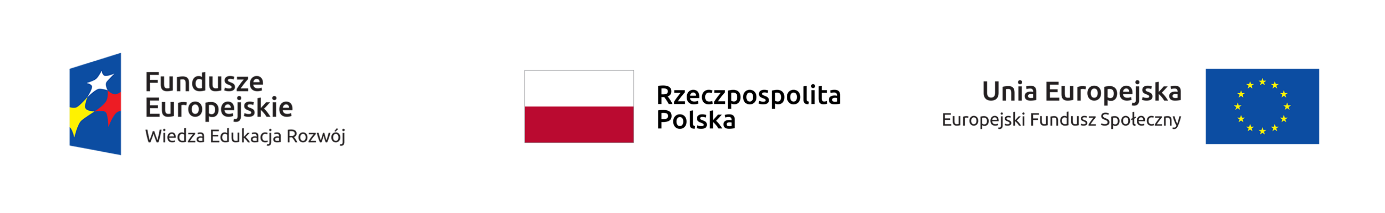 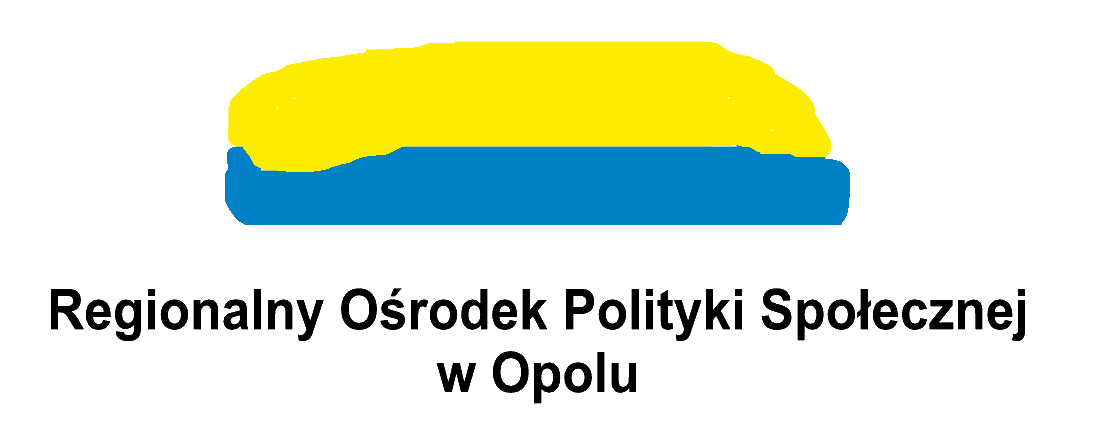 KONSULTACJE MODELU kooperacji instytucji pomocy i integracji społecznej i innych polityk sektorowych (dla miast pow. 20 tys. ludności)Formularz zgłaszania uwagdo ZAŁĄCZNIKÓW Modelu kooperacji*(w przypadku uwag ogólnych – nie dotyczy)Lp.Instytucja zgłaszająca uwagęNr strony, na której znajduje się zapis, którego uwaga dotyczy*Treść uwagi wraz z uzasadnieniemPropozycja zmiany wraz 
z uzasadnieniem123